PRESS RELEASEHOLZ-HER presented a wide range of products with individual solutions for the crafts sector at HOLZ-HANDWERK 2024 in Nuremberg!Benefit from enormous flexibility in the long term! The newly introduced Epicon 7245 from HOLZ-HER offers enormous flexibility across the entire processing depth - both for solid wood processing in staircase and interior construction and for frame processing in the door and window sector.The highlight is the fully automatic VarioDrive machine table, which is part of the basic equipment of the Epicon 7245. This offers enormous possibilities for simultaneous surface and frame processing in pendulum and multi-field processing. For example, the door leaf and frame can be processed in a single pass. All brackets and clamping elements are moved fully automatically and synchronised via Servotronic motors in the shortest possible time. The machine operator does not have to align the clamping elements and can start loading the machine straight away.In the production of frame components and window profiles, CNC-controlled reclamping ensures complete machining on all sides. The solid construction of the frame clamps and an etched friction surface prevent the workpiece from slipping and ensure a secure hold even with small contact surfaces. Workpiece contours can be transferred to the machine table with the aid of a ceiling laser, so that the positioning of curved workpieces and in particular round arch elements is no longer a problem.The machining centre is equipped with an extremely powerful, liquid-cooled 18 kW PRO-TORQUE milling spindle for heavy-duty milling work in solid wood. The powerful performance data across the entire speed spectrum and the intelligent, software-controlled axis locking system deliver outstanding machining results. The compact cardanic 5-axis head, which can move freely in space, ensures maximum flexibility and makes the Epicon a top-class all-rounder. Thanks to the new chip deflector plate on the milling spindle, the chips and dust produced are channelled directly into the extraction system. This ensures a clean working environment and clean workpieces.Designed for heavy-duty use, the solid and well thought-out construction of this machine presents itself in a modern and application-orientated industrial design. In order to cope with the enormous loads, the beams of the gantry construction have been reinforced to provide even greater rigidity during dynamic travelling movements. Thanks to the sophisticated mechanical engineering, the Epicon achieves enormous acceleration values and a vector speed of up to 131 metres per minute.Furniture carcasses, kitchen worktops, stair treads, door leaves, free-form parts and much more can of course be produced on your Epicon in addition to window and door processing. Depending on requirements and application, frame clamping elements or vacuum suction cups can be changed on the machine table in seconds using a bayonet lock. The machine can also be equipped with a variety of automatic tool changer options for a wide range of applications. Travelling changers allow tools to be changed in the shortest possible time, while additional stationary linear & shuttle changers increase the number of tools to up to 111.Particular emphasis is placed on a rational and ergonomic working method. Even the basic version of the Epicon has a two-stage pneumatic loading aid on each console, which relieves the operator enormously when handling large and heavy workpieces. This ensures back-friendly and economical handling. As a lot of chips are produced during heavy milling work, the machine bed has been optimised and the clearance height for the integrated chip conveyor belt has been increased. In addition, the conveyor belt is covered with a protective grid for sorting out larger pieces of waste.A lot has also been done in the area of safety equipment. For example, the machine bonnet is equipped with side-lifting splinter protection curtains that prevent jamming by clamping elements and give the operator a better view of the machine table.For operator protection, you can choose between robust multi-field safety mats, light barriers or the sensor-controlled SAFE DETECT. Safe Detect offers maximum safety and perfect, non-contact all-round protection in pendulum mode at maximum feed speed.The CAMPUS software package, which is open for the integration of external software, already includes a 3D removal simulation as standard. This allows the actual work steps to be checked during work preparation and at the machine. The tool profiles stored as DXF are used in the simulation for both machining and collision checking.Thanks to a large number of macros and supplied auxiliary functions, programming even complex workpieces is extremely easy. Whether components for furniture production, construction elements such as doors or window profiles - the creation of fully parametric machining programmes is possible.  Great emphasis was placed on user-friendliness and clarity of the programming levels.Thanks to various machine lengths from 3.68 to 7.28 metres and additional extendable table configurations, the machine can be perfectly configured to meet customer requirements.Drilling and dowelling with the Power-Pin - The ideal addition to a nesting system or a saw-CNC combinationThe Power-Pin 7605 is the ideal complement to nesting processing, allowing users to drive wooden dowels fully automatically. The manual driving of dowels after CNC processing is completely eliminated, which not only saves time but also increases process reliability.The Power-Pin 7605 offers users the choice between a "classic" and "dynamic" version, both characterised by innovative technology, intuitive operation and a compact design. In the "classic" version, the pressure bar is set manually to the material thickness, while the "dynamic" version makes these settings fully automatically and programme-controlled. In addition, the "dynamic" version uses servomotors to control the drilling depth and the Z-height of the holes. Options such as the VISE LED position indicator and additional horizontal drills are also available for the "dynamic" version.With the Power-Pin 7605, users can precisely drive in both pre-coated dowels and standard wooden dowels with glue. The optional second step conveyor enables a quick change between 8 mm and 6 mm dowels. The dowel lengths that can be processed are 30 mm, 35 mm and 40 mm. The machine is suitable for workpieces with a length of 60 to 2600 mm, a width of 150 mm for horizontal and vertical processing and a thickness of 12 to 60 mm. The large-area support table allows for multi-field loading, which means that several workpieces can be processed efficiently next to each other at the same time.The intuitive clamping concept using a continuous pressure beam is ideal for varying workpiece widths, ensures maximum holding force during machining and facilitates safe loading and unloading. Even with high quantities and recurring component sizes, the pressure beam ensures simple operation.The Power-Pin 7605 not only offers considerable time savings, but is also the ideal addition to nesting systems or saw-CNC combinations. It enables additional processing such as horizontal drilling, dowel insertion and, if necessary, vertical drilling work such as the insertion of cup band and fitting holes. The POWER-PIN 7605 therefore makes a significant contribution to increasing the efficiency and precision of your production, and dowel insertion has never been easier."Linea 6015: The pioneering pressure beam saw with a number of refinements for the trade"The compact Linea 6015 pressure beam saw epitomises the philosophy "from the trade for the trade". Developed to meet the requirements of craftsmen who value high throughput while conserving resources, it sets new standards in cutting technology. Its expressive design, the tried-and-tested Holz-Her gantry construction and the consistent linear guide concept make it a pioneering solution in area planning.The clear focus on maximum efficiency and state-of-the-art technology makes the Linea 6015 a compact saw that is in no way inferior to the large Holz-Her pressure beam saws in terms of cutting results and handling. It has been specifically developed to meet the high demands of craftsmen who rely on the latest technology and efficiency.In order to score points in companies with limited production space, the Linea is equipped with a double sliding door as standard, which can also be extended to both sides as an option. This allows the rear part of the machine under the roller conveyors to be used as a storage area.The fully scaffolded table surface, including the machine table, prevents scratches or possible damage to sensitive panel materials. The material to be cut can also be moved by the operator without back strain.Thanks to the synergy of the side pressure system and the cutting direction away from the angle fence, the Linea is able to achieve up to 25% faster cutting cycles.With a maximum saw blade exit of 68 mm, it also achieves the best results with package cuts, driven by a massive 7.5 kW saw unit. For permanently hard materials, the Linea 6015 can be equipped with a power-matched 11 kW saw unit. The FCM mode (fast cut mode) enables fast grooving in synchronised and counter-rotation, which significantly increases time savings when producing wide grooves and bending panels. The groove position and width are infinitely adjustable via the software.The separately driven scorer with 2.2 kW power effortlessly scores hard decors such as HPL or CPL. The newly developed scoring unit adjustment enables time-saving adjustments during operation without having to comply with the CE-required waiting time of 60 seconds until the safety bonnet is opened. Users can therefore make adjustments to the scoring unit without any restrictions. Visitors will have the opportunity to experience the Linea 6015 for themselves and see for themselves how the requirements for throughput and resource conservation are perfectly combined. For corrugated panels such as plywood, the clamps can be equipped with the floating function. This allows the collets to adapt to the material, which is gentle on both the machine and the panel material.The supplied software already enables front and veneer applications as standard. Pre-installed macros support the operator with manual programming directly at the saw. A 3D visualisation and simulation guide the user through the cutting plan.Revolutionary edgebanding technology: Holz-Her presented pioneering models for flawless results from beginner to top classWith the Artea 1030, Streamer 1057 XL Power, Auriga 1308 XL and Sprint 1329 multi models, Holz-Her presents an impressive variety of professional edgebanding technology - from entry-level models to the top class. The Artea 1030 stands for a compact design, zero-joint appearance and a simple machining process, making it the ideal choice for customers with the highest demands for professional edgebanding results. Despite its small size of just 3700 mm, the Artea 1030 offers a comprehensive range of features, including jointing, gluing, corner copying and a complete finishing area with radius scraper, surface scraper, buffing and spraying. Even in the smallest series, Holz-Her consistently relies on the proven Glu Jet zero joint look and equips the Artea 1030 with its patented glue application nozzle as standard. With the adhesive library, you can use up to four differentAdhesive types with their different propertiesmanage. Switching between EVA and PUR adhesivesAll important parameters such as processing temperature, pressure values and the different adhesive viscosities are taken into account in the respective profile. This means that all important adhesive types are available to you at all times with optimum setting values depending on the application.The Streamer XL Power goes one step further and presents itself as an axis-controlled edge banding machine with 6 NC servo axes. The operator can select essential machining processes at the touch of a button, while the intelligent VISE system automatically makes the remaining settings. The large 15.6-inch multi-touch screen provides a comprehensive overview of all remaining settings. VISE, which stands for VIsual Setting, acts like a digital logbook and provides all setting values for the digital counters and pressure gauges. This innovative technology enables the machine to be set up quickly and safely, taking efficiency in woodworking to a new level.The Auriga 1308 XL is a versatile machine that can process a wide range of materials, including sensitive surfaces. With up to 11 NC servo axes and the flexibility of the Glu Jet adhesive application system, a wide range of material requirements can be met quickly. The axis control enables precise positioning and high repeatability. The intuitive control system offers a selection of predefined processing profiles and guarantees uncompromising processing of 1 mm or 2 mm edges. The multi-units are also equipped with the tried-and-tested IntelliSet system, which allows the operator to make tool adjustments in the 1/100 mm range via an interactive graphic display, for example to precisely compensate for the thickness of a protective film.Holz-Her presents the 1329 multi, a pioneering edgebander from the proven Sprint series, which impresses with its consistent multifunctional routing technology with multi-stage tools and tool turrets. This innovative technology enables effortless adaptation to different radii or the execution of applications with a 45° bevel - all at the touch of a button. With the Sprint1329 multi, set-up times are significantly reduced and users can efficiently produce even small batch sizes at any time.Inside the Sprint 1329 multi, units from the high-end series are used, which are equipped with backlash-free mechanics and high-precision, fully digital NC servo axes. This ensures positioning with 100 per cent repeat accuracy. The required profile is selected on the diamond multi-stage mould via a 21.5-inch touchscreen in wide format and the unit moves into position fully automatically. Thanks to a turret changer, the machine can change over several profiles fully automatically during mould milling. The processing is completed by the fully automatic scraper unit, which can switch between two different profiles at the touch of a button. The Sprint 1329 multi therefore offers a considerable reduction in set-up times, excellent quality and impressive versatility. This high-performance machine provides users with a consistently smart edge banding machine.The perfect edge appearance is achieved on all Holz-Her edgebanding machines thanks to the optimised Glu Jet adhesive application system. The unique hybrid technology of this unit ensures harmonious interaction between adhesive, edgeband and material panel. The Glu Jet system allows the problem-free use of EVA or PUR glue as glue cartridges or in granulate form and saves resources thanks to the short heat-up time of just 3 minutes and the low energy consumption when re-melting the glue.Appendix:Especially in the field of frame processing for window and door production, the clamping of block frames, mouldings and scantlings requires particularly safe and efficient handling. With the VarioDrive machine table, the EPICON 7245 is ideally equipped for this.
 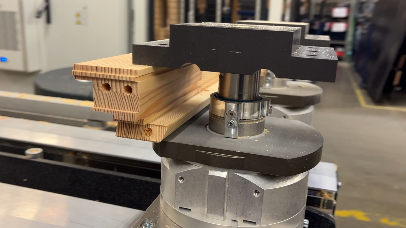 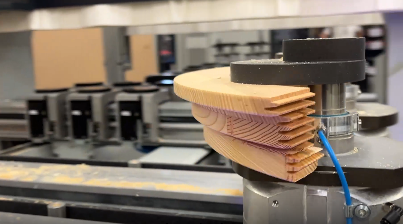 The automatically controlled frame clamps are versatile and have a very high clamping force. The alignment of the collet opening is defined in the X direction, so that both sides can be clamped simultaneously or a profile can be reclamped. The frame clamps have a clamping range of 38 to 119 millimetres. The collet depth is 56 millimetres. 
  
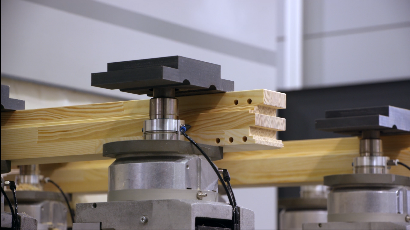 Curved and bent moulded parts are the premier class of milling and require special attention during machining. Round arched windows and bar profiles can be held down particularly well with the type-O clamping cover.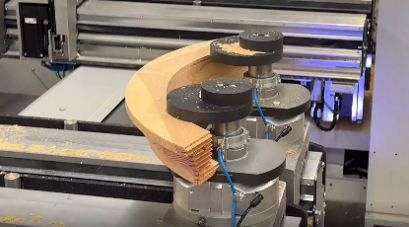 HOLZ-HER press release and photos:see https://www.weinig.com/de (German) or https://www.weinig.com/en (English)